AP03 Application for amendment of provider approvalChildren’s Services Act 1996 and Children’s Services Regulations 2020. Use this form if you are:Changing the name of the Approved ProviderChanging the address of the Approved ProviderAmending or removing conditions on your Provider ApprovalYour ObligationsPlease ensure you check the information that you provide in this form is complete and correct. Providing false or misleading information to the Regulatory Authority (the Department of Education and Training in Victoria) is an offence under section 182 of the Children's Services Act 1996 (Vic) (the Act). Failure to comply may result in a financial penalty.Processing this form may be delayed unless: all sections are complete,all supporting documents/colour copies of identification are supplied, andprescribed fees are paid, where applicable.To find more information about your obligations as an Approved Provider and operating an approved service under the Act visit the Department’s website at Children's services regulated under State Law.Privacy StatementThe Regulatory Authority (the Department of Education and Training in Victoria) is committed to protecting personal information in accordance with the Privacy and Data Protection Act 2014 (Vic) and its use and disclosure principles. To view the Department’s Privacy Policy online see: Privacy Policy.The information provided is being collected for the purposes of assessing this notification and may be provided to other authorities or government agencies in accordance with the Act.Part A: Application information1. Approved provider details:______________________________________________________________________________2. Please specify the details of your Provider Approval that you wish to amend:______________________________________________________________________________Part B: name of the Approved Provider3. Change the name of your Provider Approval:______________________________________________________________________________Part C: address of the Approved Provider4. Change to the location or street address details of the approved provider:______________________________________________________________________________5. Change the postal address details of the approved provider:______________________________________________________________________________Part D: Amend or remove a condition on Provider Approval6. Remove or amend a condition of your provider approval:______________________________________________________________________________Part D: Amend or remove a condition on Provider Approval - continued7. If you answered yes to question 6 (above), please provide details of your requested change:Part E: Contact details9. Name and contact details for this application:Postal address:______________________________________________________________________________Part F: Declaration(Please select one option only.) The approved provider of the service, or A person authorised to sign on the Approved Provider’s behalf.Note: the regulatory authority may request evidence of this authorisation.I declare that:The information provided in this request for (including any attachments) is true, complete and correctI have read, understood and agree to the conditions and the associated material contained in this formI understand that the regulatory authority will have the right (but will not be obliged) to act in reliance upon the contents of the request form, including its attachmentsI have read and understood a provider’s legal obligations under the ActThe regulatory authority is authorised to verify any information provided in this requestSome of the information provided in this request may be disclosed to Commonwealth and to other persons/authorities where authorised by the Act or other legislationI am aware that I may be subject to penalties under the Act if I provide false or misleading information in this form, andI agree that the regulatory authority may serve a notice under the Act using contact details provided in this notification, including the postal, street or email address (in accordance with section 180 of the Act).Note: If necessary, please complete the second declaration over the page. PART F: DECLARATION - continuedSecond signatory (if applicable)(Please select one option only.) The approved provider of the service, or A person authorised to sign on the Approved Provider’s behalf.Note: the regulatory authority may request evidence of this authorisation.I declare that:The information provided in this request for (including any attachments) is true, complete and correctI have read, understood and agree to the conditions and the associated material contained in this formI understand that the regulatory authority will have the right (but will not be obliged) to act in reliance upon the contents of the request form, including its attachmentsI have read and understood a provider’s legal obligations under the ActThe regulatory authority is authorised to verify any information provided in this requestSome of the information provided in this request may be disclosed to Commonwealth and to other persons/authorities where authorised by the Act or other legislationI am aware that I may be subject to penalties under the Act if I provide false or misleading information in this form, andI agree that the regulatory authority may serve a notice under the Act using contact details provided in this notification, including the postal, street or email address (in accordance with section 180 of the Act).Part G: SIGNING THE FORMPrint out the word document, fill it out and sign where required Scan the form and email it with all the necessary documents attachedNote: You cannot use an electronic signature in the hardcopy form How to submit this formEmail this completed form with attachments to licensed.childrens.services@education.vic.gov.auContact usEmail: licensed.childrens.services@education.vic.gov.auTelephone: 1300 307 415 (Monday – Friday, 9am – 5pm)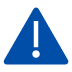 The regulatory authority will make a decision on your application within 30 days if your application and all the required documents are complete.Your application will not be assessed unless all sections are satisfactorily completed and all requested supporting documents are attached, as well as any prescribed fees paid where applicable.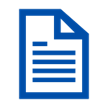 Make sure you write in CAPITAL letters with black ink  No correction fluid/tape is allowedIf any changes are made to the form the person signing must initial themAll signatures must be handwritten, not electronic unless you are using the PDF form.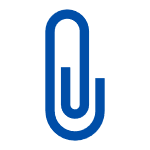 Remember to attach sufficient information or documentation - without this your application cannot be assessed.Approved provider number:PR-Provider name:the name of the Approved Providerthe address of the Approved ProviderRemove or amend a condition of your provider approvalPlease tick the relevant application and provide the information requested. Attach additional pages as necessary.Please tick the relevant application and provide the information requested. Attach additional pages as necessary.Please tick the relevant application and provide the information requested. Attach additional pages as necessary.NoYesPlease complete one of the following three options:Please complete one of the following three options:Please complete one of the following three options:Please complete one of the following three options:Please complete one of the following three options:Please complete one of the following three options:Please complete one of the following three options:Please complete one of the following three options:Please complete one of the following three options:Please complete one of the following three options:Please complete one of the following three options:Please complete one of the following three options:Please complete one of the following three options:Please complete one of the following three options:Please complete one of the following three options:Please complete one of the following three options:Please complete one of the following three options:Please complete one of the following three options:Please complete one of the following three options:Please complete one of the following three options:Please complete one of the following three options:Please complete one of the following three options:Please complete one of the following three options:Please complete one of the following three options:Please complete one of the following three options:Please complete one of the following three options:The Approved Provider is to be known by a new business name:The Approved Provider is to be known by a new business name:The Approved Provider is to be known by a new business name:The Approved Provider is to be known by a new business name:The Approved Provider is to be known by a new business name:The Approved Provider is to be known by a new business name:The Approved Provider is to be known by a new business name:The Approved Provider is to be known by a new business name:The Approved Provider is to be known by a new business name:The Approved Provider is to be known by a new business name:The Approved Provider is to be known by a new business name:The Approved Provider is to be known by a new business name:The Approved Provider is to be known by a new business name:The Approved Provider is to be known by a new business name:The Approved Provider is to be known by a new business name:The Approved Provider is to be known by a new business name:The Approved Provider is to be known by a new business name:The Approved Provider is to be known by a new business name:The Approved Provider is to be known by a new business name:The Approved Provider is to be known by a new business name:The Approved Provider is to be known by a new business name:The Approved Provider is to be known by a new business name:The Approved Provider is to be known by a new business name:The Approved Provider is to be known by a new business name:The Approved Provider is to be known by a new business name:The Approved Provider is to be known by a new business name:The Approved Provider is to be known by a new business name:The Approved Provider is to be known by a new business name:The Approved Provider is to be known by a new business name:The Approved Provider is to be known by a new business name:The Approved Provider is to be known by a new business name:The Approved Provider is to be known by a new business name:The Approved Provider is to be known by a new business name:Business legal entity name:Business legal entity name:Business legal entity name:Business legal entity name:Business legal entity name:Australian Business Number:Australian Business Number:Australian Business Number:Australian Business Number:Australian Business Number:The Approved Provider is to be known by a new company name:The Approved Provider is to be known by a new company name:The Approved Provider is to be known by a new company name:The Approved Provider is to be known by a new company name:The Approved Provider is to be known by a new company name:The Approved Provider is to be known by a new company name:The Approved Provider is to be known by a new company name:The Approved Provider is to be known by a new company name:The Approved Provider is to be known by a new company name:The Approved Provider is to be known by a new company name:The Approved Provider is to be known by a new company name:The Approved Provider is to be known by a new company name:The Approved Provider is to be known by a new company name:The Approved Provider is to be known by a new company name:The Approved Provider is to be known by a new company name:The Approved Provider is to be known by a new company name:The Approved Provider is to be known by a new company name:The Approved Provider is to be known by a new company name:The Approved Provider is to be known by a new company name:The Approved Provider is to be known by a new company name:The Approved Provider is to be known by a new company name:The Approved Provider is to be known by a new company name:The Approved Provider is to be known by a new company name:The Approved Provider is to be known by a new company name:The Approved Provider is to be known by a new company name:The Approved Provider is to be known by a new company name:The Approved Provider is to be known by a new company name:The Approved Provider is to be known by a new company name:The Approved Provider is to be known by a new company name:The Approved Provider is to be known by a new company name:The Approved Provider is to be known by a new company name:The Approved Provider is to be known by a new company name:The Approved Provider is to be known by a new company name:The Approved Provider is to be known by a new company name:Company legal entity name:Company legal entity name:Company legal entity name:Company legal entity name:Company legal entity name:Company legal entity name:Australian Company Number:Australian Company Number:Australian Company Number:Australian Company Number:Australian Company Number:Australian Company Number:Australian Company Number:The Approved Provider is to be known by a new registered business name:The Approved Provider is to be known by a new registered business name:The Approved Provider is to be known by a new registered business name:The Approved Provider is to be known by a new registered business name:The Approved Provider is to be known by a new registered business name:The Approved Provider is to be known by a new registered business name:The Approved Provider is to be known by a new registered business name:The Approved Provider is to be known by a new registered business name:The Approved Provider is to be known by a new registered business name:The Approved Provider is to be known by a new registered business name:The Approved Provider is to be known by a new registered business name:The Approved Provider is to be known by a new registered business name:The Approved Provider is to be known by a new registered business name:The Approved Provider is to be known by a new registered business name:The Approved Provider is to be known by a new registered business name:The Approved Provider is to be known by a new registered business name:The Approved Provider is to be known by a new registered business name:The Approved Provider is to be known by a new registered business name:The Approved Provider is to be known by a new registered business name:The Approved Provider is to be known by a new registered business name:The Approved Provider is to be known by a new registered business name:The Approved Provider is to be known by a new registered business name:The Approved Provider is to be known by a new registered business name:The Approved Provider is to be known by a new registered business name:The Approved Provider is to be known by a new registered business name:The Approved Provider is to be known by a new registered business name:The Approved Provider is to be known by a new registered business name:The Approved Provider is to be known by a new registered business name:The Approved Provider is to be known by a new registered business name:The Approved Provider is to be known by a new registered business name:The Approved Provider is to be known by a new registered business name:The Approved Provider is to be known by a new registered business name:The Approved Provider is to be known by a new registered business name:The Approved Provider is to be known by a new registered business name:Registered business name:Registered business name:Registered business name:Together with this form you must submit evidence of the change of legal entity name or registered business name issued by the Australian Business Register (ABR) or Australian Securities and Investments Commission (ASIC).Together with this form you must submit evidence of the change of legal entity name or registered business name issued by the Australian Business Register (ABR) or Australian Securities and Investments Commission (ASIC).Together with this form you must submit evidence of the change of legal entity name or registered business name issued by the Australian Business Register (ABR) or Australian Securities and Investments Commission (ASIC).Together with this form you must submit evidence of the change of legal entity name or registered business name issued by the Australian Business Register (ABR) or Australian Securities and Investments Commission (ASIC).Together with this form you must submit evidence of the change of legal entity name or registered business name issued by the Australian Business Register (ABR) or Australian Securities and Investments Commission (ASIC).Together with this form you must submit evidence of the change of legal entity name or registered business name issued by the Australian Business Register (ABR) or Australian Securities and Investments Commission (ASIC).Together with this form you must submit evidence of the change of legal entity name or registered business name issued by the Australian Business Register (ABR) or Australian Securities and Investments Commission (ASIC).Together with this form you must submit evidence of the change of legal entity name or registered business name issued by the Australian Business Register (ABR) or Australian Securities and Investments Commission (ASIC).Together with this form you must submit evidence of the change of legal entity name or registered business name issued by the Australian Business Register (ABR) or Australian Securities and Investments Commission (ASIC).Together with this form you must submit evidence of the change of legal entity name or registered business name issued by the Australian Business Register (ABR) or Australian Securities and Investments Commission (ASIC).Together with this form you must submit evidence of the change of legal entity name or registered business name issued by the Australian Business Register (ABR) or Australian Securities and Investments Commission (ASIC).Together with this form you must submit evidence of the change of legal entity name or registered business name issued by the Australian Business Register (ABR) or Australian Securities and Investments Commission (ASIC).Together with this form you must submit evidence of the change of legal entity name or registered business name issued by the Australian Business Register (ABR) or Australian Securities and Investments Commission (ASIC).Together with this form you must submit evidence of the change of legal entity name or registered business name issued by the Australian Business Register (ABR) or Australian Securities and Investments Commission (ASIC).Together with this form you must submit evidence of the change of legal entity name or registered business name issued by the Australian Business Register (ABR) or Australian Securities and Investments Commission (ASIC).Together with this form you must submit evidence of the change of legal entity name or registered business name issued by the Australian Business Register (ABR) or Australian Securities and Investments Commission (ASIC).Together with this form you must submit evidence of the change of legal entity name or registered business name issued by the Australian Business Register (ABR) or Australian Securities and Investments Commission (ASIC).Together with this form you must submit evidence of the change of legal entity name or registered business name issued by the Australian Business Register (ABR) or Australian Securities and Investments Commission (ASIC).Together with this form you must submit evidence of the change of legal entity name or registered business name issued by the Australian Business Register (ABR) or Australian Securities and Investments Commission (ASIC).Together with this form you must submit evidence of the change of legal entity name or registered business name issued by the Australian Business Register (ABR) or Australian Securities and Investments Commission (ASIC).Together with this form you must submit evidence of the change of legal entity name or registered business name issued by the Australian Business Register (ABR) or Australian Securities and Investments Commission (ASIC).Together with this form you must submit evidence of the change of legal entity name or registered business name issued by the Australian Business Register (ABR) or Australian Securities and Investments Commission (ASIC).Together with this form you must submit evidence of the change of legal entity name or registered business name issued by the Australian Business Register (ABR) or Australian Securities and Investments Commission (ASIC).Together with this form you must submit evidence of the change of legal entity name or registered business name issued by the Australian Business Register (ABR) or Australian Securities and Investments Commission (ASIC).Together with this form you must submit evidence of the change of legal entity name or registered business name issued by the Australian Business Register (ABR) or Australian Securities and Investments Commission (ASIC).Together with this form you must submit evidence of the change of legal entity name or registered business name issued by the Australian Business Register (ABR) or Australian Securities and Investments Commission (ASIC).Together with this form you must submit evidence of the change of legal entity name or registered business name issued by the Australian Business Register (ABR) or Australian Securities and Investments Commission (ASIC).Together with this form you must submit evidence of the change of legal entity name or registered business name issued by the Australian Business Register (ABR) or Australian Securities and Investments Commission (ASIC).Together with this form you must submit evidence of the change of legal entity name or registered business name issued by the Australian Business Register (ABR) or Australian Securities and Investments Commission (ASIC).Together with this form you must submit evidence of the change of legal entity name or registered business name issued by the Australian Business Register (ABR) or Australian Securities and Investments Commission (ASIC).Together with this form you must submit evidence of the change of legal entity name or registered business name issued by the Australian Business Register (ABR) or Australian Securities and Investments Commission (ASIC).The legal name can be different from the business name, depending on your business structure. Please refer to Business.gov.au for more information.The name of the children’s service must be the legal entity or business name registered with the Australian Business Register or Australian Securities and Investments Commission.The legal name can be different from the business name, depending on your business structure. Please refer to Business.gov.au for more information.The name of the children’s service must be the legal entity or business name registered with the Australian Business Register or Australian Securities and Investments Commission.The legal name can be different from the business name, depending on your business structure. Please refer to Business.gov.au for more information.The name of the children’s service must be the legal entity or business name registered with the Australian Business Register or Australian Securities and Investments Commission.The legal name can be different from the business name, depending on your business structure. Please refer to Business.gov.au for more information.The name of the children’s service must be the legal entity or business name registered with the Australian Business Register or Australian Securities and Investments Commission.The legal name can be different from the business name, depending on your business structure. Please refer to Business.gov.au for more information.The name of the children’s service must be the legal entity or business name registered with the Australian Business Register or Australian Securities and Investments Commission.The legal name can be different from the business name, depending on your business structure. Please refer to Business.gov.au for more information.The name of the children’s service must be the legal entity or business name registered with the Australian Business Register or Australian Securities and Investments Commission.The legal name can be different from the business name, depending on your business structure. Please refer to Business.gov.au for more information.The name of the children’s service must be the legal entity or business name registered with the Australian Business Register or Australian Securities and Investments Commission.The legal name can be different from the business name, depending on your business structure. Please refer to Business.gov.au for more information.The name of the children’s service must be the legal entity or business name registered with the Australian Business Register or Australian Securities and Investments Commission.The legal name can be different from the business name, depending on your business structure. Please refer to Business.gov.au for more information.The name of the children’s service must be the legal entity or business name registered with the Australian Business Register or Australian Securities and Investments Commission.The legal name can be different from the business name, depending on your business structure. Please refer to Business.gov.au for more information.The name of the children’s service must be the legal entity or business name registered with the Australian Business Register or Australian Securities and Investments Commission.The legal name can be different from the business name, depending on your business structure. Please refer to Business.gov.au for more information.The name of the children’s service must be the legal entity or business name registered with the Australian Business Register or Australian Securities and Investments Commission.The legal name can be different from the business name, depending on your business structure. Please refer to Business.gov.au for more information.The name of the children’s service must be the legal entity or business name registered with the Australian Business Register or Australian Securities and Investments Commission.The legal name can be different from the business name, depending on your business structure. Please refer to Business.gov.au for more information.The name of the children’s service must be the legal entity or business name registered with the Australian Business Register or Australian Securities and Investments Commission.The legal name can be different from the business name, depending on your business structure. Please refer to Business.gov.au for more information.The name of the children’s service must be the legal entity or business name registered with the Australian Business Register or Australian Securities and Investments Commission.The legal name can be different from the business name, depending on your business structure. Please refer to Business.gov.au for more information.The name of the children’s service must be the legal entity or business name registered with the Australian Business Register or Australian Securities and Investments Commission.The legal name can be different from the business name, depending on your business structure. Please refer to Business.gov.au for more information.The name of the children’s service must be the legal entity or business name registered with the Australian Business Register or Australian Securities and Investments Commission.The legal name can be different from the business name, depending on your business structure. Please refer to Business.gov.au for more information.The name of the children’s service must be the legal entity or business name registered with the Australian Business Register or Australian Securities and Investments Commission.The legal name can be different from the business name, depending on your business structure. Please refer to Business.gov.au for more information.The name of the children’s service must be the legal entity or business name registered with the Australian Business Register or Australian Securities and Investments Commission.The legal name can be different from the business name, depending on your business structure. Please refer to Business.gov.au for more information.The name of the children’s service must be the legal entity or business name registered with the Australian Business Register or Australian Securities and Investments Commission.The legal name can be different from the business name, depending on your business structure. Please refer to Business.gov.au for more information.The name of the children’s service must be the legal entity or business name registered with the Australian Business Register or Australian Securities and Investments Commission.The legal name can be different from the business name, depending on your business structure. Please refer to Business.gov.au for more information.The name of the children’s service must be the legal entity or business name registered with the Australian Business Register or Australian Securities and Investments Commission.The legal name can be different from the business name, depending on your business structure. Please refer to Business.gov.au for more information.The name of the children’s service must be the legal entity or business name registered with the Australian Business Register or Australian Securities and Investments Commission.The legal name can be different from the business name, depending on your business structure. Please refer to Business.gov.au for more information.The name of the children’s service must be the legal entity or business name registered with the Australian Business Register or Australian Securities and Investments Commission.The legal name can be different from the business name, depending on your business structure. Please refer to Business.gov.au for more information.The name of the children’s service must be the legal entity or business name registered with the Australian Business Register or Australian Securities and Investments Commission.The legal name can be different from the business name, depending on your business structure. Please refer to Business.gov.au for more information.The name of the children’s service must be the legal entity or business name registered with the Australian Business Register or Australian Securities and Investments Commission.The legal name can be different from the business name, depending on your business structure. Please refer to Business.gov.au for more information.The name of the children’s service must be the legal entity or business name registered with the Australian Business Register or Australian Securities and Investments Commission.The legal name can be different from the business name, depending on your business structure. Please refer to Business.gov.au for more information.The name of the children’s service must be the legal entity or business name registered with the Australian Business Register or Australian Securities and Investments Commission.The legal name can be different from the business name, depending on your business structure. Please refer to Business.gov.au for more information.The name of the children’s service must be the legal entity or business name registered with the Australian Business Register or Australian Securities and Investments Commission.The legal name can be different from the business name, depending on your business structure. Please refer to Business.gov.au for more information.The name of the children’s service must be the legal entity or business name registered with the Australian Business Register or Australian Securities and Investments Commission.The legal name can be different from the business name, depending on your business structure. Please refer to Business.gov.au for more information.The name of the children’s service must be the legal entity or business name registered with the Australian Business Register or Australian Securities and Investments Commission.The legal name can be different from the business name, depending on your business structure. Please refer to Business.gov.au for more information.The name of the children’s service must be the legal entity or business name registered with the Australian Business Register or Australian Securities and Investments Commission.The legal name can be different from the business name, depending on your business structure. Please refer to Business.gov.au for more information.The name of the children’s service must be the legal entity or business name registered with the Australian Business Register or Australian Securities and Investments Commission.NoYesPlease provide the location or street address details below:Please provide the location or street address details below:Please provide the location or street address details below:Please provide the location or street address details below:Please provide the location or street address details below:Address line 1:Address line 1:Address line 1:Address line 2:Address line 2:Address line 2:Suburb/town:Suburb/town:Suburb/town:State/territory:State/territory:State/territory:Postcode:As aboveOtherPlease provide the postal address details below:Please provide the postal address details below:Please provide the postal address details below:Please provide the postal address details below:Please provide the postal address details below:Address line 1:Address line 1:Address line 1:Address line 2:Address line 2:Address line 2:Suburb/town:Suburb/town:Suburb/town:State/territory:State/territory:State/territory:Postcode:NoNoYesYesPlease provide condition details that you wish to remove or amend:Please provide condition details that you wish to remove or amend:Please provide condition details that you wish to remove or amend:Please provide condition details that you wish to remove or amend:Please provide condition details that you wish to remove or amend:Condition number (if known):Condition number (if known):CON-Remove conditionAmend conditionPlease indicate the reason to remove or amend the condition:Please indicate the reason to remove or amend the condition:Providing sufficient reasons and attaching evidence will help make sure your application is processed quickly. For example, if the condition is for a maximum number of services that the provider may operate, and the provider is now seeking to have the condition removed or amended, evidence might be provided of the changes to the circumstances that imposed the condition i.e. financial capacity, or management and governance experience.Providing sufficient reasons and attaching evidence will help make sure your application is processed quickly. For example, if the condition is for a maximum number of services that the provider may operate, and the provider is now seeking to have the condition removed or amended, evidence might be provided of the changes to the circumstances that imposed the condition i.e. financial capacity, or management and governance experience.Providing sufficient reasons and attaching evidence will help make sure your application is processed quickly. For example, if the condition is for a maximum number of services that the provider may operate, and the provider is now seeking to have the condition removed or amended, evidence might be provided of the changes to the circumstances that imposed the condition i.e. financial capacity, or management and governance experience.Providing sufficient reasons and attaching evidence will help make sure your application is processed quickly. For example, if the condition is for a maximum number of services that the provider may operate, and the provider is now seeking to have the condition removed or amended, evidence might be provided of the changes to the circumstances that imposed the condition i.e. financial capacity, or management and governance experience.Providing sufficient reasons and attaching evidence will help make sure your application is processed quickly. For example, if the condition is for a maximum number of services that the provider may operate, and the provider is now seeking to have the condition removed or amended, evidence might be provided of the changes to the circumstances that imposed the condition i.e. financial capacity, or management and governance experience.Please attach sufficient information or documentation to support this application.Title:First name:Last name:Phone number:Mobile number:Email address:Address line 1:Address line 1:Address line 2:Address line 2:Suburb/town:Suburb/town:State/territory:State/territory:Postcode:This is the person the regulatory authority will contact for any questions about this form. The contact for this notification must be an individual who is authorised to act on behalf of the Approved Provider, and answer questions about the details on this form.This is the person the regulatory authority will contact for any questions about this form. The contact for this notification must be an individual who is authorised to act on behalf of the Approved Provider, and answer questions about the details on this form.This is the person the regulatory authority will contact for any questions about this form. The contact for this notification must be an individual who is authorised to act on behalf of the Approved Provider, and answer questions about the details on this form.This is the person the regulatory authority will contact for any questions about this form. The contact for this notification must be an individual who is authorised to act on behalf of the Approved Provider, and answer questions about the details on this form.This is the person the regulatory authority will contact for any questions about this form. The contact for this notification must be an individual who is authorised to act on behalf of the Approved Provider, and answer questions about the details on this form.This is the person the regulatory authority will contact for any questions about this form. The contact for this notification must be an individual who is authorised to act on behalf of the Approved Provider, and answer questions about the details on this form.This is the person the regulatory authority will contact for any questions about this form. The contact for this notification must be an individual who is authorised to act on behalf of the Approved Provider, and answer questions about the details on this form.I,of,of,[insert full name of person signing the declaration][insert full name of person signing the declaration], am, am, am, am[insert address][insert address][insert address], and I am, and I am, and I am, and I am, and I am[insert position/title of the applicant (for example, proprietor, director, partner, president)].[insert position/title of the applicant (for example, proprietor, director, partner, president)].[insert position/title of the applicant (for example, proprietor, director, partner, president)].[insert position/title of the applicant (for example, proprietor, director, partner, president)].[insert position/title of the applicant (for example, proprietor, director, partner, president)].[insert position/title of the applicant (for example, proprietor, director, partner, president)].[insert position/title of the applicant (for example, proprietor, director, partner, president)].[insert position/title of the applicant (for example, proprietor, director, partner, president)].[Signature of person making the declaration][Signature of person making the declaration][Signature of person making the declaration]at [location/address]:at [location/address]:at [location/address]:on [date]:Providing false or misleading information to the Regulatory Authority is an offence under section 182 of the Act.Providing false or misleading information to the Regulatory Authority is an offence under section 182 of the Act.Providing false or misleading information to the Regulatory Authority is an offence under section 182 of the Act.Providing false or misleading information to the Regulatory Authority is an offence under section 182 of the Act.Providing false or misleading information to the Regulatory Authority is an offence under section 182 of the Act.Providing false or misleading information to the Regulatory Authority is an offence under section 182 of the Act.I,of,of,[insert full name of person signing the declaration][insert full name of person signing the declaration], am, am, am, am[insert address][insert address][insert address], and I am, and I am, and I am, and I am, and I am[insert position/title of the applicant (for example, proprietor, director, partner, president)].[insert position/title of the applicant (for example, proprietor, director, partner, president)].[insert position/title of the applicant (for example, proprietor, director, partner, president)].[insert position/title of the applicant (for example, proprietor, director, partner, president)].[insert position/title of the applicant (for example, proprietor, director, partner, president)].[insert position/title of the applicant (for example, proprietor, director, partner, president)].[insert position/title of the applicant (for example, proprietor, director, partner, president)].[insert position/title of the applicant (for example, proprietor, director, partner, president)].[Signature of person making the declaration][Signature of person making the declaration][Signature of person making the declaration]at [location/address]:at [location/address]:at [location/address]:on [date]:Providing false or misleading information to the Regulatory Authority is an offence under section 182 of the Act.Providing false or misleading information to the Regulatory Authority is an offence under section 182 of the Act.Providing false or misleading information to the Regulatory Authority is an offence under section 182 of the Act.Providing false or misleading information to the Regulatory Authority is an offence under section 182 of the Act.Providing false or misleading information to the Regulatory Authority is an offence under section 182 of the Act.The regulatory authority will make a decision on your application within 30 days if your application and all the required documents are complete.Your application will not be assessed unless all sections are satisfactorily completed and all requested supporting documents are attached, as well as any prescribed fees paid where applicable.Make sure you write in CAPITAL letters with black ink  No correction fluid/tape is allowedIf any changes are made to the form the person signing must initial themAll signatures must be handwritten, not electronic unless you are using the PDF form.Remember to attach sufficient supporting evidence - without this your application cannot be assessed.